NEWS RELEASE	Contact info:May 16, 2019	Dina GentryFOR IMMEDIATE RELEASE	Communications Director530-295-2411; dgentry@edcoe.orgEDCOE Honors individuals with 2019 Excellence in Education AwardsEach year, the El Dorado County Office of Education (EDCOE) recognizes individuals for hard work that directly or indirectly contributes to providing quality support and services to students, schools, families, and the community. This year two admirable team members were selected to receive the Superintendent’s “Excellence in Education Award,” Dianne Deitchman, Program Manager, Home Study Academy K-8 and Extended Day and Joey Stein, Teacher, Special Services. County Superintendent of Schools, Dr. Ed Manansala, presented the awards and expressed, “These two individuals embody the essence of Excellence in Education, and we are proud of their accomplishments and positive impact on our schools and students. Congratulations!”Dianne’s highly successful career with EDCOE began in 1984 when she was hired as a Paraprofessional. Her work ethic and dedication to students led to her ongoing promotion. In 1987 she became a Paraprofessional II, in 1991 a Paraprofessional III, in 1992 Assistant to the Director, in 2004 a Program Manager, and in 2010, became a Program Manager II. She is currently responsible for the education and well-being of some 175 TK-8th grade students as program administrator for Charter Home Study Academy, as well as providing administrative oversight to the Extended Day program, which provides before, during, and after school child care for 2,500 students per day on 23 school sites throughout the West Slope of El Dorado County. While those numbers alone are impressive, her positive impact is far greater because of her ability to lead and encourage others to be their best, which includes serving in our community. For example, she is a Board Member for Big Brothers & Big Sisters of El Dorado County.The award was also presented to Joey Stein who has been teaching and coaching for the past 11 years. He has worked with EDCOE Special Services as an APE (Adaptive Physical Education) Specialist since 2015. He loves to mentor students with disabilities and inspire them to “always do more.” He openly shares, “It is the small victories that matter most.” He finds great reward in empowering children and young adults to overcome their physical challenges by helping them become psychologically strong. Student by student, step by step, Joey helps change their mindsets from “I can’t.” to “I can’t yet…”  He is also passionate about Unified Sports which is a Special Olympics’ sports program that pairs equal numbers of athletes with disabilities with athletes without disabilities and facilitates inclusive community and school-based competitions. Under his leadership, Unified Sports has continued to gain momentum in our county. This May, El Dorado County was one of northern California’s pillars of excellence for school and community Unified Sports, and 320 athletes participated from eight elementary schools, seven middle schools and four high schools. For more information about EDCOE, visit www.edcoe.org ###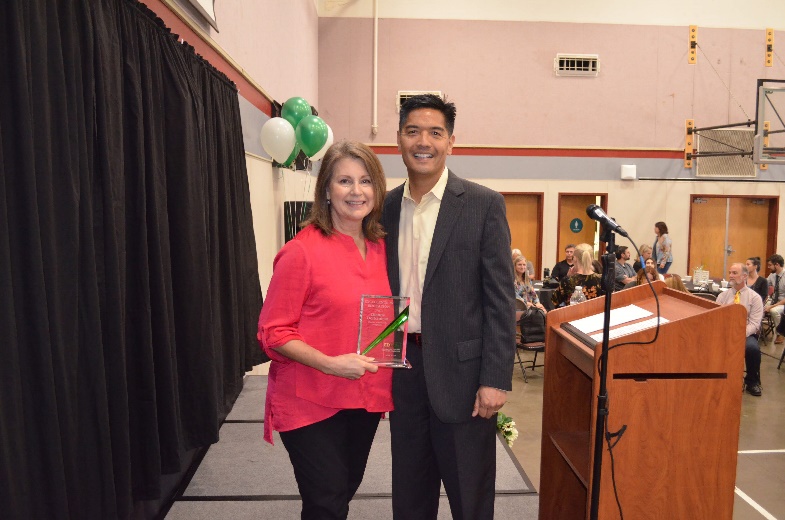 County Superintendent of Schools, Dr. Ed Manansala, presents the 2019 Excellence in Education Award to Dianne Deitchman. 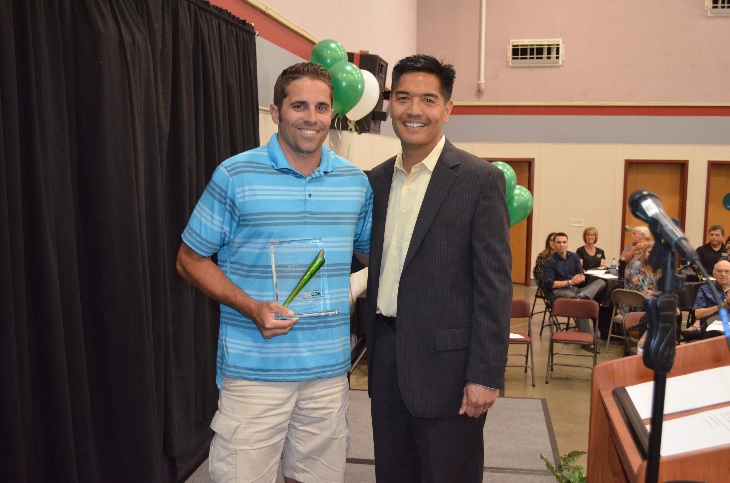 County Superintendent of Schools, Dr. Ed Manansala, presents the 2019 Excellence in Education Award to Joey Stein. 